         КАК ОРГАНИЗОВАТЬ РАЗВИВАЮЩУЮ   СРЕДУ В СЕМЬЕ?                                                                                                                         Консультацию подготовила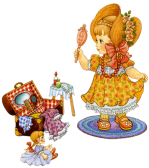   воспитательМДОУ «Детский сад №29» Мушникова Татьяна ВалентиновнаОсновные принципы построения общения с детьми1.Любознательные дети растут у любознательных родителей. Не поддавайтесь иллюзии, что вы все обо всем, что уже знаете. Открывайте мир вместе с вашим ребенком.2.Говорите с ребенком – сначала называя окружающие предметы, позже – действия, затем – признаки и свойства предметов, объясните окружающий мир и формулируйте закономерности, рассуждайте вслух и обосновывайте свои суждения.3.Задавайте ребенку старшего возраста как можно чаще вопрос «Как ты думаешь?»4.Всегда внимательно выслушайте рассуждения ребенка и никогда не иронизируйте над ними. Уважайте его интеллектуальный труд.5.Отыскивайте и приносите домой любопытные вещи, книги, истории, делитесь этим с ребенком. Пусть он не все и не сразу поймет: развивающее общение-это всегда не много общение «на вырост».6.По возможности, много путешествуйте с ребенком.7.Приглашайте в дом интересных людей, при общении с ними не отправляйте ребенка «поиграть в соседней комнате».8.Ходите с ребенком в музеи.9.Проводите совместные наблюдения и опыты.10.Эмоционально поддерживайте исследовательскую деятельность ребенка. Поощряйте его инициативу и самостоятельность. Создавайте условия для реализации его творческих замыслов.11.Сделайте свои увлечения предметом общения с ребенком.Рекомендации по созданию развивающей среды в 2-3 годав этот период  для познавательного развития ребенка решающее значение имеет богатство окружающей его среды:желательно, чтобы ребенка окружали игрушки из различных материалов – дерева, камня, глины, металла, разных по фактуре тканей и т.п., причем предпочтение желательно отдавать природным материалам и объектам;большое значение в этом возрасте имеют игры с песком и водой, когда ребенок имеет возможность пересыпать и переливать их из одной емкости в другую;различные движущиеся игрушки (каталки, заводные, механические (типа богородской игрушки);игрушки для отработки сериации (построения упорядоченного ряда по возрастанию или убыванию признака) по размеру – типа пирамидок и матрешек;игрушки, в которых используются разные принципы извлечения звука;самодельные свистящие, шумящие, гремящие, скрипящие, шуршащие предметы.(Желательно их делать на глазах у детей) дети со временем сами примут участие в их изготовлении.Это могут быть:банки из-под кофе, чая, соков, наполненные горохом, косточками, камешками, щепочками, фантиками, песком, скрепками и пуговицами;шуршание «метелки» из обрезков магнитофонной ленты, бумаги, полиэтилена и т.п.;погремушки из нанизанных на проволоку пуговиц, пластмассовых и металлических бусин, колокольчиков и т.п.;ожерелья из ягод рябины, скатанных фантиков из фольги, пуговиц, косточек, ракушек, сечек, орехов, желудей, каштанов;шуршащие при трении друг о друга еловые шишки, оберточная бумага, шумящие морские раковины, палочки разной толщины из дерева разных пород;сосуды с водой разного объема («ксилофон»);перевернутые детские формочки, кастрюли, ведра («ударные»);свистки и дудочки из глины и дерева;нитки и резинки, натянутые так, чтобы ребенок мог сам менять силу их натяжения;конструкторы и мозаики;разнообразные изобразительные материалы: бумага разной фактуры, плотности и цвета; пластилин и воск; краски и карандаши, фломастеры и мелки и т.п.;игрушки контрастных размеров;игрушки различной формы, в том числе круглые(мячи, шары) и кубические;емкости, с которыми можно производить прямые и обратные действия: положить-вынуть, открыть-закрыть, выдвинуть-задвинуть.(Отличительная особенность возрасте – тяга к многократному повторению этих действий);вещи и предметы, с которыми действуют взрослые: кастрюли с крышками, кошельки, сумочки, шкатулки, фотоаппарат, телефон, радиоприемник, часы и т.п.;книги с большими предметными картинками;ящики, контейнеры с крышками;подушки, ковер;качели, прыгунки.Рекомендации по созданию развивающей  среды в 3-4 годаРазвивающую среду разумно дополнить следующими предметами:- разрезанные плоскостные картинки, кубики с картинками;парные картинки;трехместные матрешки, пирамидки на конусной основе из 5 колец, формы-вкладыши;2-3 вида мелкой и крупной мозаики (в том числе геометрической);разнообразные некомплектные конструкторы -без образцов изделий;игрушки с разным принципом звукоизвлечения -пианино, арфа или гитара, дудочки, гармошка, маракасы и бубен, трещотка, рубель, колокольчики, ксилофон;оборудование для игр с песком и водой, разнообразные формочки (в том числе пустые упаковки разной формы), плавающие игрушки, ведерки и лейки;банки разного размера;пособия для развития мелкой моторики рук-шнуровки, застегивающиеся коврики;предметы «взрослого обихода», которые можно разбирать на части,-сломаные часы, фотоаппараты;емкости для хранения мелких предметов – сумочки, кошельки, сундучки, шкатулки и т.п.;машинки крупные и средние, куклы средней величины с наборами одежды, мебели, посуды; наборы для «профессиональных» игр (типа «Маленький доктор»);игрушечные животные (натуральной окраски);большие и мягкие игрушки и напольные подушки;тканевые мячики;аудиокассеты с записями классической музыки в обработке для детей, детских песенок, танцевальных мелодий, звуков природы;моющиеся книги с хорошей иллюстрацией, изображающие предметы реального окружения ребенка;книги сказок о животных;детская мебель: стол, стульчик.Рекомендации по созданию развивающей среды в 4-5 лет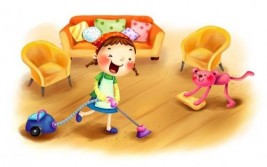 В развивающую предметную среду для детей среднего возраста должны входить:различные куклы, комплекты одежды, посуды, мебель;игрушечные редкие животные(окраска должна соответствовать природной);костюмы для ряжения;познавательные книги и альбомы, журналы о природе;журналы, содержание которых соответствуют личному интересу ребенка(например, автомашины, мода, интерьеры);книжки с рассказами в картинках (серии Н.Радлова, В.Сутеева, В.Чижикова и др.);книги с волшебными сказками;коллекции шишек, ракушек, камешков, пуговиц, винтиков и т.п., тематические наборы открыток, марок, значков;цифры и буквы (на магнитной доске или пластиковые), азбука на кубиках;наборы для профессиональных игр (типа «Маленький доктор»);дидактические игры «Собери пару», «Составь из фигур», «Сложи из палочек», лото «Зоологическое», «Цветы»;игры «Водоем», «Поймай рыбку», колпачки и т.п.;игровые и учебные телевизионные программы;различные орудия труда;стационарное оборудованное место для продуктивной деятельности – детский стол и стул, правильное освещение (слева), расположенные для рисования, моделирования, работы с бумагой.Рекомендации по созданию развивающей  среды 5-7 лет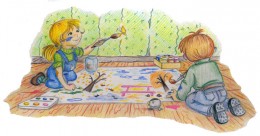 В развивающую среду должны входить:  глобус (желательно с подставкой), физическая карта мира и России, политическая карта мира;разнообразные коллекции;измерительные приборы и инструменты: весы разного вида, термометры, мерные стаканы, линейки, сантиметры;познавательные детские энциклопедии с картинками (звери должны быть нарисованы реалистично, иметь нормальные пропорции и природную окраску) или хорошими фотографиями;азбуки картинные, книги для первого чтения;авторские сказки;былины, мифы, легенды;познавательные видеофильмы, телепередачи, слайды и соответствующие приборы для их показа;детский фотоаппарат с запасными цветными фотопленками, фотоальбом;детский микроскоп, наборы «Южный физик»;часы настенные и календарь;настольно-печатные игры-лото, пазлы;настольные игры-домино, шашки, шахматы;чистые листы белой бумаги, фломастеры, акварельные краски и карандаши, восковые мелки, кисти, банки для воды, тряпочки, бумага в клеточку и в линейку, клей, цветная бумага, ножницы, пластилин;оборудованное место для занятий по типу учебной зоны школьника.